Reverse Mortgage Social Media Post: Weighed down by multiple debt payments?________________________________________________________________________________CaptionEase your financial burden in retirement with a reverse mortgage. Not only can you use your tax-free funds to pay off your existing mortgage, credit cards, and more—you get the added bonus of no monthly payments.Curious about how you can pay down debt and enjoy freedom from monthly payments? Contact me at [your contact details] today.Image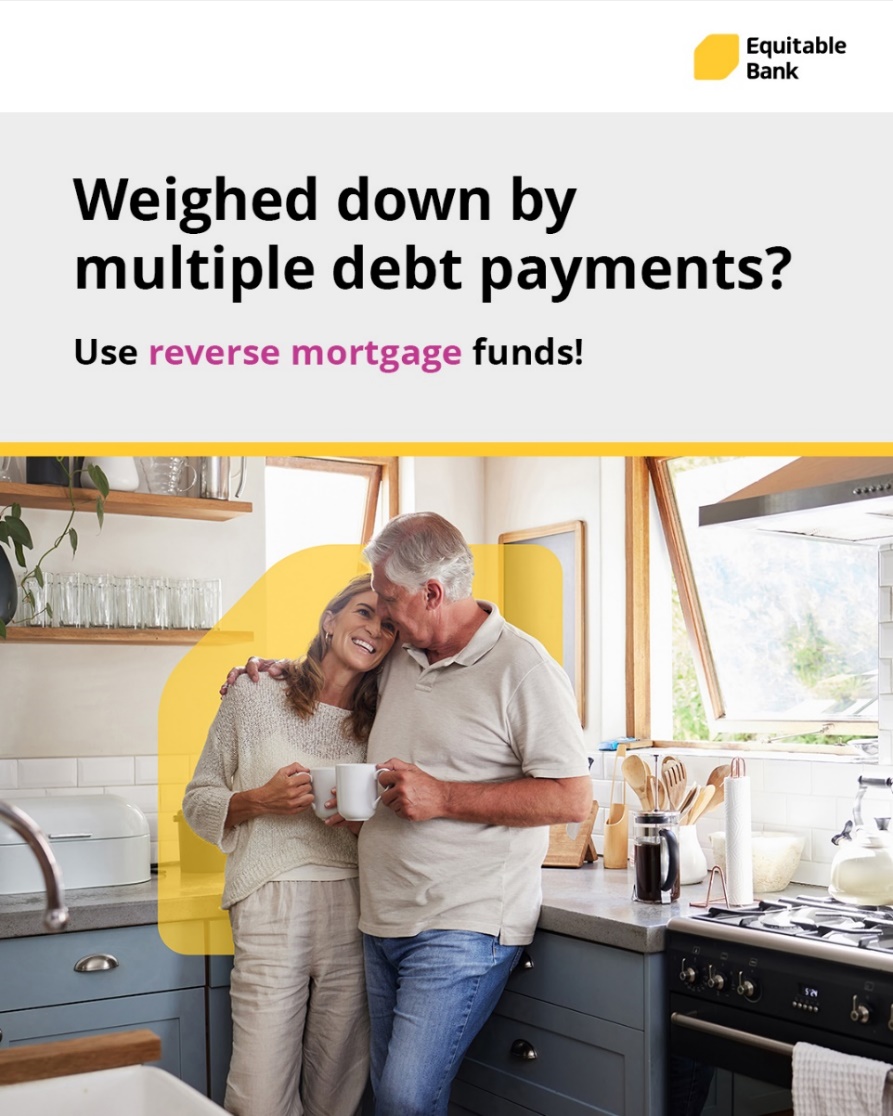 How to Post on FacebookHighlight, right-click, and press copy on the caption:Right-click and press save as picture on the imageLogin to your Facebook account and start a new post by clicking on ’What’s on your mind’Paste the caption. Don’t forget to add your contact information into the caption before postingUpload the image that you saved to the postClick Post________________________________________________________________________________How to Post on InstagramHighlight, right-click, and press copy on the captionRight-click and press save as picture on the imageLogin to your Instagram account and start a new post by clicking on the PLUSUpload the image that you saved to the postClick next and then next againPaste the caption. Don’t forget to add your contact information into the caption before postingClick Share